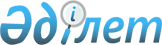 О внесении изменений в постановление Правительства Республики Казахстан от 3 сентября 2010 года № 888Постановление Правительства Республики Казахстан от 20 декабря 2010 года № 1379

      В соответствии с Бюджетным кодексом Республики Казахстан от 4 декабря 2008 года и постановлением Правительства Республики Казахстан от 26 февраля 2009 года № 220 "Об утверждении Правил исполнения бюджета и его кассового обслуживания" Правительство Республики Казахстан ПОСТАНОВЛЯЕТ:



      1. Внести в постановление Правительства Республики Казахстан от 3 сентября 2010 года № 888 "О выделении средств из резерва Правительства Республики Казахстан" следующие изменения:



      в пункте 1:



      цифры и слова "6812575413 (шесть миллиардов восемьсот двенадцать миллионов пятьсот семьдесят пять тысяч четыреста тринадцать)" заменить цифрами и словами "6771024086 (шесть миллиардов семьсот семьдесят один миллион двадцать четыре тысячи восемьдесят шесть)";



      в подпункте 1):



      в абзаце первом цифры и слова "5734745713 (пять миллиардов семьсот тридцать четыре миллиона семьсот сорок пять тысяч семьсот тринадцать)" заменить цифрами и словами "5695816716 (пять миллиардов шестьсот девяносто пять миллионов восемьсот шестнадцать тысяч семьсот шестнадцать)";



      в абзаце пятом "1986562080 (один миллиард девятьсот восемьдесят шесть миллионов пятьсот шестьдесят две тысячи восемьдесят)" заменить цифрами и словами "1947633083 (один миллиард девятьсот сорок семь миллионов шестьсот тридцать три тысячи восемьдесят три)";



      в подпункте 3) цифры и слова "346882000 (триста сорок шесть миллионов восемьсот восемьдесят две тысячи)" заменить цифрами и словами "345621500 (триста сорок пять миллионов шестьсот двадцать одна тысяча пятьсот)";



      в подпункте 4) цифры и слова "327815000 (триста двадцать семь миллионов восемьсот пятнадцать тысяч)" заменить цифрами и словами "326453170 (триста двадцать шесть миллионов четыреста пятьдесят три тысячи сто семьдесят)";



      в приложении 1 к указанному постановлению:



      в графе "Сумма (тыс.тенге)" строки, порядковый номер 3:



      в строке "Закуп автобусов (40 единиц)" цифры "1 314 562,1" заменить цифрами "1 275 633,1";



      в строке "Итого" цифры "1 986 562,1" заменить цифрами "1 947 633,1";



      в строке "Всего" цифры "5 734 745,7" заменить цифрами "5 695 816,7";



      в приложении 3 к указанному постановлению:



      в графе "Сумма (тыс.тенге)" строки, порядковый номер 1:



      в строке "Автотранспорт" цифры "272 307" заменить цифрами "271 516";



      в строке "Автобус" цифры "30 100" заменить цифрами "29 309";



      в графе "Сумма (тыс.тенге)" строки, порядковый номер 2:



      в строке "Специальное досмотровое оборудование" цифры "20 900" заменить цифрами "20 430,5";



      в строке "Стационарный металлодетектор" цифры "15 000" заменить цифрами "14 827,5";



      в строке "ручной портативный металлодетектор" цифры "4 300" заменить цифрами "4 171";



      в строке "зеркала досмотра" цифры "1 600" заменить цифрами "1 432";



      в графе "Сумма (тыс.тенге)" строки "Всего" цифры "346 882" заменить цифрами "345 621,5";



      в приложении 4 к указанному постановлению:



      в графе "Сумма (тыс.тенге)" строки, порядковый номер 2:



      в строке "Средства связи" цифры "74 494" заменить цифрами "73 132,2";



      в строке "Диспетчерская коммутационная консоль" цифры "26 450" заменить цифрами "25 317,8";



      в строке "Мобильная радиостанция" цифры "1 796" заменить цифрами "1 641,9";



      в строке "Аккумулятор литий-ионный 2000 mAh" цифры "14 280" заменить цифрами "14 208";



      в строке "Фильтр нелинейных помех бортовой сети автомобиля 12В" цифры "739" заменить цифрами "735,5";



      в графе "Сумма (тыс.тенге)" строки "Всего" цифры "327 815" заменить цифрами "326 453,2".



      2. Настоящее постановление вводится в действие со дня подписания.      Премьер-Министр

      Республики Казахстан                       К. Масимов
					© 2012. РГП на ПХВ «Институт законодательства и правовой информации Республики Казахстан» Министерства юстиции Республики Казахстан
				